Kysly VyacheslavExperience:Position applied for: Chief EngineerDate of birth: 16.05.1965 (age: 52)Citizenship: UkraineResidence permit in Ukraine: YesCountry of residence: UkraineCity of residence: KhersonPermanent address: 59, Kotovskogo str.Contact Tel. No: +38 (066) 810-44-31 / +38 (055) 232-16-56E-Mail: kyslykot@mail.ruSkype: kyslyvyacheslavU.S. visa: Yes. Expiration date 22.11.2026E.U. visa: NoUkrainian biometric international passport: Not specifiedDate available from: 20.12.2017English knowledge: GoodMinimum salary: 8900 $ per month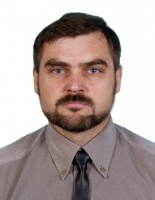 PositionFrom / ToVessel nameVessel typeDWTMEBHPFlagShipownerCrewingChief Engineer27.04.2017-19.10.2017Red JacketBulk Carrier29761MAN/B&W (Mitsubishi 6UEC50LS)10940PanamaSamos Steamship Co.Dgerela Marittime ServicesChief Engineer12.06.2016-02.09.2016PaulBulk Carrier23500SSAHGYONG MMAN-B&W 7S35MC9600LiberiaReederei Jens & WallerGmbH & Co.KGMarlow Navigation UkraineChief Engineer25.10.2015-02.03.2016PaulBulk Carrier23500SSAHGYONG MMAN-B&W 7S35MC9600LiberiaReederei Jens & WallerGmbH & Co.KGMarlow Navigation UkraineChief Engineer11.01.2015-26.05.2015PaulBulk Carrier23500SSAHGYONG MMAN-B&W 7S35MC9600LiberiaMarlow Navigation, UAChief Engineer21.02.2014-16.10.2014ShovelerBulk Carrier30000MAN-B&W 6S46MC-C9655CyprusCANFORNAV INC.Navarone S.A.Chief Engineer16.10.2012-02.03.2013BF EsperanzaContainer ShipCaterpillar MaK M4311400Antigua & BarbudaForoohari ReedereiMarlow Navigation, UAChief Engineer06.10.2011-25.02.2012Thorco HorizonHeavy Lift VesselCaterpillar MaK M437300Antigua & BarbudaWinter ReedereiMarlow Navigation, UAChief Engineer03.03.2011-02.07.2011Maersk FlensburgContainer Ship9980Caterpillar MaK M4311400United KingdomMarlow Navigation DeutschlandMarlow Navigation Ukraine